DELO NA DALJAVOReši učni list in ga pošlji učiteljici v pregled.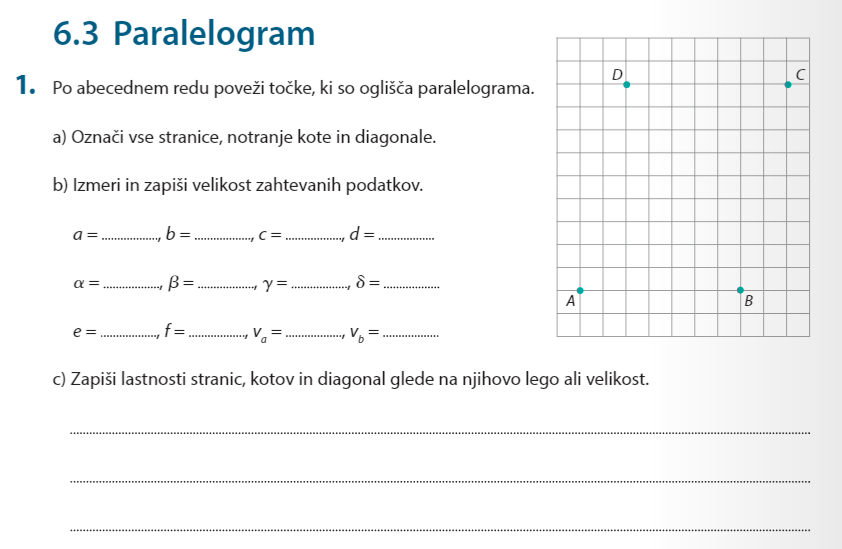 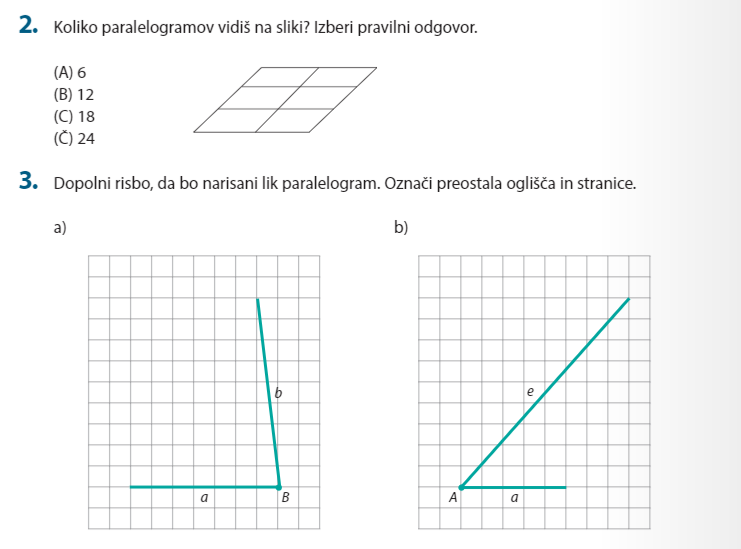 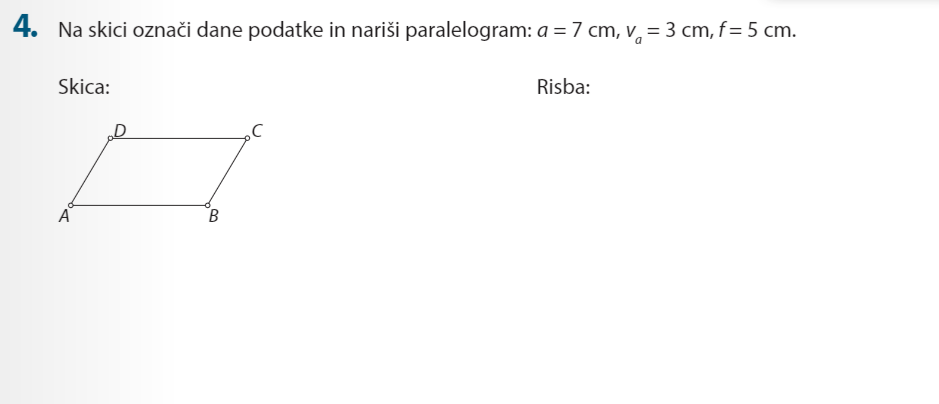 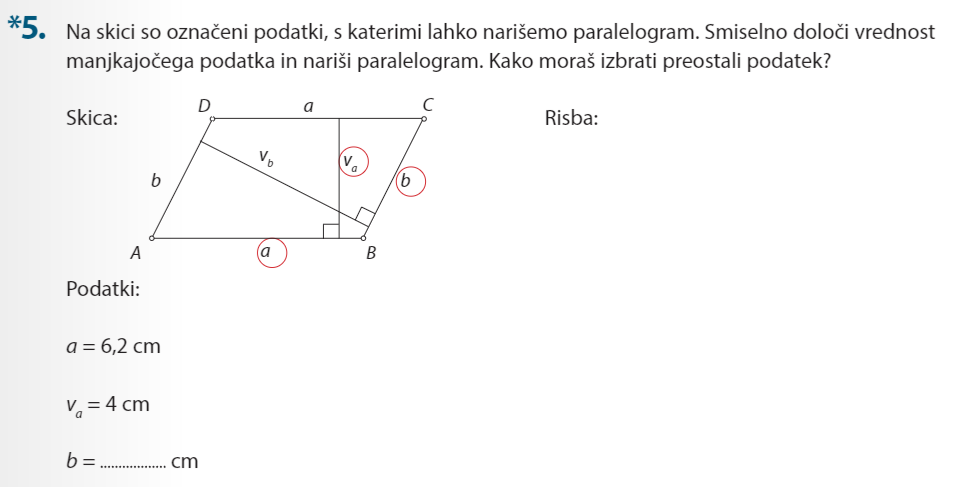 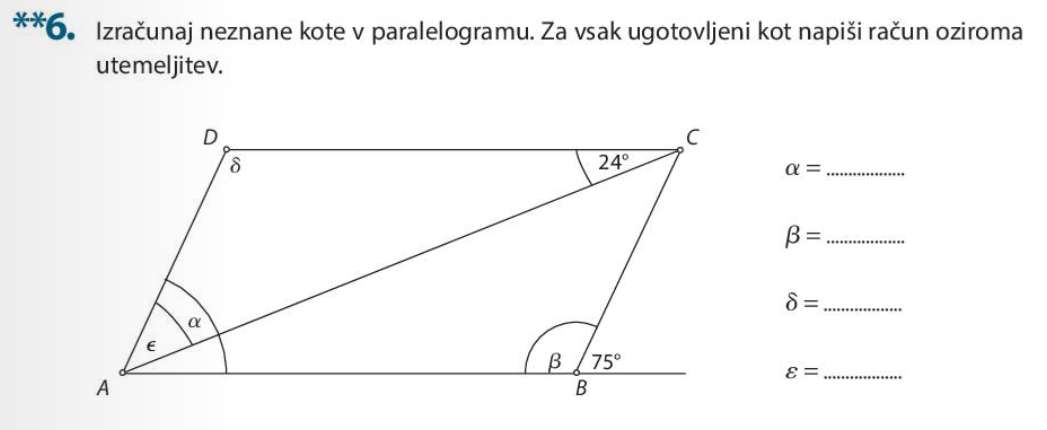 